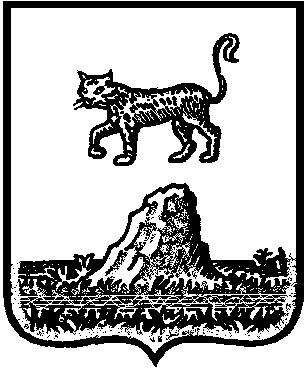 Российская ФедерацияНовгородская область Холмский районСОВЕТ ДЕПУТАТОВ ТОГОДСКОГО СЕЛЬСКОГО ПОСЕЛЕНИЯР Е Ш Е Н И Еот  31.01.2023    № 102д. ТогодьВ соответствии с частью 2 статьи 179 Бюджетного кодекса Российской Федерации, Уставом Тогодского сельского поселения, Совет депутатов Тогодского сельского поселения РЕШИЛ:         1. Утвердить прилагаемый Порядок рассмотрения Советом депутатов Тогодского сельского поселения проектов муниципальных программ и предложений о внесении изменений в муниципальные программы Администрации Тогодского сельского поселения.2. Опубликовать настоящее решение в муниципальной газете «Тогодской официальный вестник» и разместить на официальном сайте Администрации Тогодского сельского поселения в  информационно-телекоммуникационной сети «Интернет».УТВЕРЖДЕНрешением Совета депутатовТогодского сельского поселения                                                                                               от 31.01.2023 № 102Порядок рассмотрения Советом депутатов Тогодского сельского поселения проектов муниципальных программ и предложений о внесении изменений в муниципальные программы Администрации Тогодского сельского поселения1. Настоящий Порядок рассмотрения Советом депутатов Тогодского сельского поселения проектов муниципальных программ и предложений о внесении изменений в муниципальные программы Администрации Тогодского сельского поселения (далее - Порядок) разработан в соответствии со статьей 179 Бюджетного кодекса Российской Федерации и устанавливает процедуру рассмотрения Советом депутатов Тогодского сельского поселения проектов муниципальных программ и предложений о внесении изменений в муниципальные программы Администрации Тогодского сельского поселения (далее – муниципальные программы).2. Проекты муниципальных программ до их утверждения Администрацией Тогодского сельского поселения (далее - Администрация), а также предложения о внесении изменений в муниципальные программы подлежат представлению в Совете депутатов Тогодского сельского поселения в соответствии с настоящим Порядком. Проекты муниципальных программ разрабатываются в соответствии с порядком принятия решений о разработке, формировании и реализации муниципальных программ, утверждаемым Администрацией, и должны соответствовать требованиям, предъявляемым к таким документам нормативными правовыми актами Администрации.Проекты муниципальных программ, вносимых изменений в муниципальные программы с приложением документов, указанных в пункте         3 настоящего Порядка, представляются в Совет депутатов Тогодского сельского поселения в сроки, установленные  регламентом Совета депутатов Тогодского сельского поселения.  3. Проект муниципальной программы или проект о внесении изменений в муниципальную программу направляется Главой Администрации в Совет депутатов Тогодского сельского поселения с сопроводительным письмом.Вместе с проектом муниципальной программы, вносимых изменений в муниципальные программы предоставляются следующие документы:пояснительная записка, содержащая обоснование целесообразности и основания разработки проекта муниципальной программы, внесения изменений в муниципальную программу;финансово-экономическое обоснование ресурсного обеспечения проекта муниципальной программы, проекта изменений в муниципальную программу с указанием о необходимости (отсутствии необходимости) корректировки решения о местном бюджете;сопоставительная таблица предлагаемых изменений в муниципальную программу;документы и (или) материалы, подтверждающие необходимость и целесообразность принятия муниципальной программы или внесения соответствующих изменений.4. Проекты о внесении изменений в муниципальные программы не направляются на рассмотрение в Совет депутатов Тогодского сельского поселения в случаях:изменения (уточнения, перемещения) кодов бюджетной классификации;устранения технических ошибок, не затрагивающих параметры финансирования из бюджета муниципальной программы.5. Проект муниципальной программы или проект о внесении изменений в муниципальную программу предварительно рассматривается на заседании профильной комиссии Совет депутатов Тогодского сельского поселения.Председатель Совета депутатов Тогодского сельского поселения в течение двух рабочих дней, следующих за днем поступления проекта муниципальной программы или проекта о внесении изменений в муниципальную программу в Совет депутатов Тогодского сельского поселения направляет поступивший проект и документы, указанные в пункте 3 настоящего Порядка, на рассмотрение членам комиссии  рассматривающим вопросы бюджета и финансов соответствующего муниципального образования (далее – комиссия), а также другим депутатам Совет депутатов Тогодского сельского поселения для рассмотрения.В случае непредоставления (предоставления не в полном объеме) документов, указанных в пункте 3 настоящего Порядка, председатель Совет депутатов Тогодского сельского поселения возвращает направленные документы Главе Администрации сопроводительным письмом с указанием оснований возврата для устранения недостатков.Возврат направленных документов не препятствует повторному обращению за рассмотрением проекта муниципальной программы или проекта о внесении изменений в муниципальную программу.6. Проект муниципальной программы, проект о внесении изменений в муниципальную программу и прилагаемые к нему документы рассматриваются на заседании комиссии, указанной в пункте 5 настоящего Порядка, в течение семи рабочих дней со дня поступления документов в Совет депутатов Тогодского сельского поселения.Для рассмотрения проектов муниципальных программ, проектов о внесении изменений в муниципальные программы на заседание соответствующей комиссии могут быть приглашены:представители органов местного самоуправления, являющиеся исполнителями, разработчиками муниципальных программ;бюджетные и иные организации, являющиеся непосредственными участниками программных мероприятий или получателями бюджетных средств на реализацию муниципальной программы;представители КСК Холмского муниципального района;иные лица, чье участие в заседании комиссии, по мнению членов комиссии, является необходимым.Комиссия в целях рассмотрения проекта муниципальной программы или проекта о внесении изменений в муниципальную программу может запрашивать в Администрации дополнительные материалы и документы, содержащие обоснование проекта муниципальной программы (проекта о внесении изменений в муниципальную программу).7. В ходе рассмотрения проектов муниципальных программ, проектов о внесении изменений в муниципальные программы оцениваются:соответствие задач, намеченных к решению в рамках муниципальной программы, приоритетам социально-экономического развития муниципального образования и полномочиям органов местного самоуправления;эффективность предлагаемых мероприятий;возможность финансового обеспечения реализации мероприятий муниципальной программы;ожидаемые результаты от реализации муниципальной программы, вносимых изменений в муниципальные программы;иные вопросы, связанные с реализацией проекта.8. Комиссия обобщает предложения депутатов  Совета депутатов Тогодского сельского поселения рассматривает их и разрабатывает перечень предложений (замечаний, рекомендаций) в проект муниципальной программы или в проект о внесении изменений в муниципальную программу.Решение комиссии может содержать предложения, замечания, рекомендации либо информацию об отсутствии предложений к проекту муниципальной программы или проекту о внесении изменений в муниципальную программу.Решение комиссии оформляется протоколом.9. Решение комиссии и все документы представляется председателю Администрации Тогодского сельского поселения в течение двух рабочих дней со дня заседания комиссии.10. Председатель Совета депутатов Тогодского сельского поселения направляет Главе Администрации решение комиссии с перечнем предложений (замечаний, рекомендаций) в проект муниципальной программы или в проект о внесении изменений в муниципальную программу, либо об отсутствии предложений в течение двух рабочих дней со дня поступления информации о результатах рассмотрения документов комиссией.В случае несогласия Совета депутатов Тогодского сельского поселения с представленными Администрацией предложениями в проект муниципальной программы или в проект о внесении изменений в муниципальную программу Администрация готовит мотивированное заключение по каждому из отклоненных предложений (замечаний) и направляет его в Совет депутатов Тогодского сельского поселения. 11. Нерассмотрение проекта муниципальной программы, проектов решений о внесении изменений в муниципальные программы комиссией не является препятствием для рассмотрения Советом депутатов Тогодского сельского поселения проекта муниципальной программы, проекта решений о внесении изменений в муниципальные программы и дальнейшего утверждения Администрацией соответствующей муниципальной программы либо изменений в муниципальную программу.12. По результатам обсуждения (рассмотрения) проекта муниципальной программы, проектов о внесении изменений в муниципальные программы с учетом решения комиссии Совета депутатов Тогодского сельского поселения на ближайшем заседании принимает соответствующее решение, в котором указывает:о рекомендации Администрации принять проект муниципальной программы, проект о внесении изменения в муниципальную программу;о рекомендации Администрации принять проект муниципальной программы, проект о внесении изменения в муниципальную программу с учетом предложений (замечаний, рекомендаций) комиссии;о рекомендации Администрации не принимать проект муниципальной программы, проект о внесении изменения в муниципальную программу.Решение оформляется в порядке, установленном регламентом либо иным нормативным правовым актом, регламентирующим деятельность Совета депутатов Тогодского сельского поселения13. Администрация принимает правовой акт об утверждении муниципальной программы с учетом решения, указанного в пункте 12 настоящего Порядка.Об утверждении Порядка рассмотрения Советом депутатов Тогодского сельского поселения проектов муниципальных программ и предложений о внесении изменений в муниципальные программы Администрации Тогодского сельского поселенияГлавасельского поселения                                     Г.И. Хаббо